УТ 11.1.10.173   1С:Предприятие 8.3 (8.3.22.2239)Создать новый справочник «ЦеныПромо»: * все поля обязательно заполнять Реквизиты : Шапка : Название (текст- заполняется пользователем), Дата текущая, Автор (тек. пользователь), Контрагент (как типовое поле), ДатаНачало (Дата), ДатаКонец(Дата)Табличная часть:  Номенклатура ( как типовое поле), ПромоЦенаБезНДС ( число ), ПромоПроценты (%).Форма документа:   Кнопка «Выбрать СКЮ» на панели ТЧ – вызвать «номенклатуры», можно выбрать ( выделяя) 1 или несколько номенклатуры , при нажатии «ОК» создаются столько строк в ТЧ с выбранными номенклатурами , остальные поля заполняются в ручнуюЕсть дописанный документ идентичный документу «ЗаказКлиента» в конфе с названием стЗаказКлиента: Надо сделать след.:В ТЧ-Товары  , колонка(Реквизит) «ВидЦены» при выборе стандартно выводится список их справочника «ВидыЦен» ( см. скрин ), надо добавить к списку ( объединение 2х справ.) еще и все названия элементы нового справочника (п.1 ЦеныПромо), При выборе элемента из списка :- проверка принадлежности к справ. «ЦеныПромо», если нет то выдается сообщение об этом на экран и Конец ( след. Действия не нужны)- проверка совпадают ли контрагенты  док. Заказ и элемента справ. ЦеныПромо, если нет то выдается сообщение об этом на экран и Конец - проверка совпадают ли номенклатуры на данной строке ТЧ с одной из номенклатур в ТЧ элемента справ. ЦеныПромо, если нет то выдается сообщение об этом на экран и Конец- Прошли все 3 проверки, по данной номенклатуре из ТЧ элемента справ. ЦеныПромо берем цену и ставим в поле «Цена» и ВСЕ.     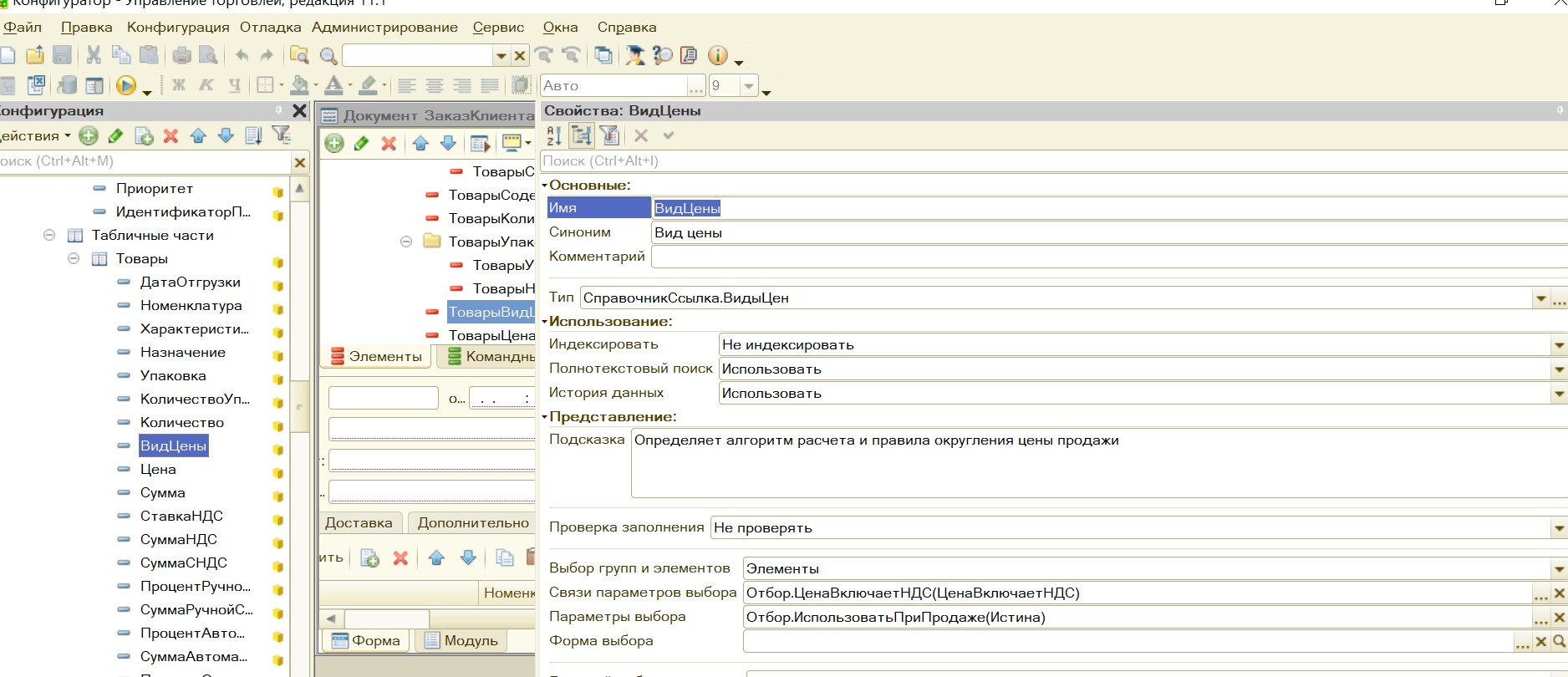 